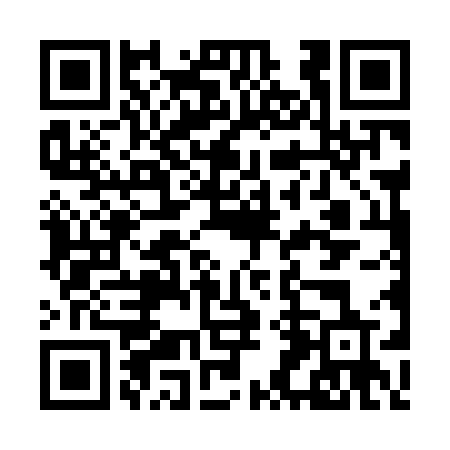 Ramadan times for Country Willows, Utah, USAMon 11 Mar 2024 - Wed 10 Apr 2024High Latitude Method: Angle Based RulePrayer Calculation Method: Islamic Society of North AmericaAsar Calculation Method: ShafiPrayer times provided by https://www.salahtimes.comDateDayFajrSuhurSunriseDhuhrAsrIftarMaghribIsha11Mon6:306:307:451:384:567:317:318:4612Tue6:296:297:431:374:577:327:328:4713Wed6:276:277:421:374:577:337:338:4814Thu6:256:257:401:374:587:347:348:4915Fri6:236:237:381:374:587:357:358:5016Sat6:226:227:371:364:597:367:368:5217Sun6:206:207:351:365:007:387:388:5318Mon6:186:187:341:365:007:397:398:5419Tue6:176:177:321:355:017:407:408:5520Wed6:156:157:301:355:017:417:418:5621Thu6:136:137:291:355:027:427:428:5722Fri6:116:117:271:355:027:437:438:5823Sat6:106:107:251:345:037:447:449:0024Sun6:086:087:241:345:037:457:459:0125Mon6:066:067:221:345:047:467:469:0226Tue6:046:047:201:335:047:477:479:0327Wed6:036:037:191:335:047:487:489:0428Thu6:016:017:171:335:057:497:499:0629Fri5:595:597:151:325:057:507:509:0730Sat5:575:577:141:325:067:517:519:0831Sun5:555:557:121:325:067:527:529:091Mon5:545:547:101:325:077:537:539:102Tue5:525:527:091:315:077:547:549:123Wed5:505:507:071:315:077:557:559:134Thu5:485:487:061:315:087:567:569:145Fri5:465:467:041:305:087:577:579:156Sat5:445:447:021:305:097:587:589:177Sun5:435:437:011:305:098:008:009:188Mon5:415:416:591:305:098:018:019:199Tue5:395:396:581:295:108:028:029:2010Wed5:375:376:561:295:108:038:039:22